Democratic-Republicans 								      3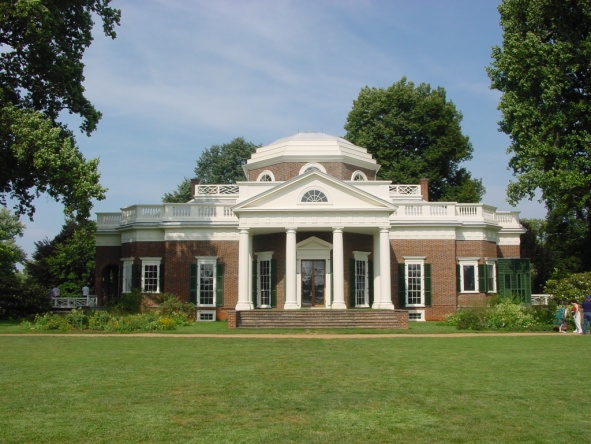 VUS.5E, 6A-D 											    Unit 3A. Thomas Jefferson: ______ President (1801 – 1809) 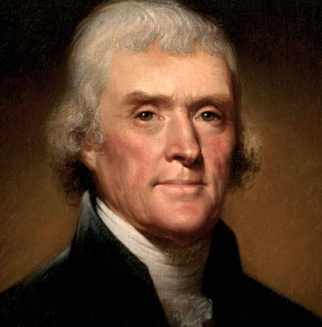 1. ________________ Man – a man of many talents -Founded _________ (public university) 2. Goals:  _________  __________ & _________  of ________ B.  Louisiana Purchase(________) 1.  ___________ sold _____________ Territory for ____________2.  ___________ the size of the U.S. and its ________  _________C. Lewis and Clark (1804-1806):   ___________ the Louisiana Territory- ______________ = Indian woman; guide & translator (& mom) 1. Searched for a ___________ to the Pacific2. Observed customs of the __________  __________3. Took notes of the _________, weather, _________, & animals4. Claimed __________  ___________ for the U.S.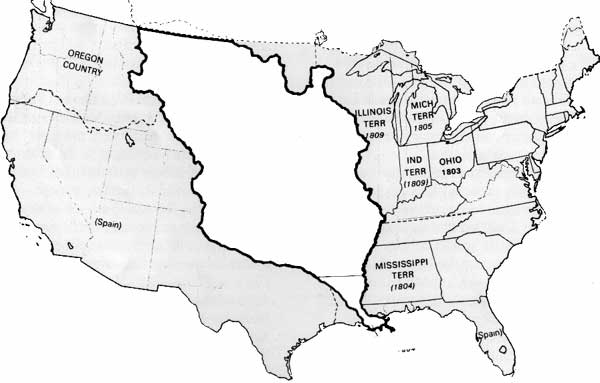 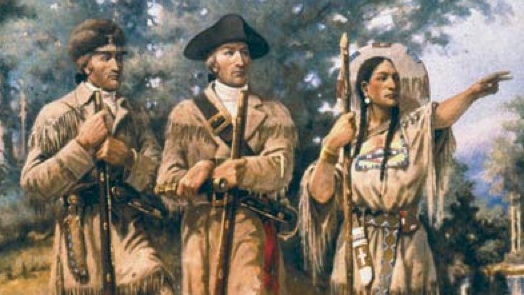 D. Chief Justice ________  ______________ 1. Strengthened the Judicial Branch2. Marbury v. Madison (1803) = established power of ___________  ___________a. ________  _________ can declare laws “_______________”b. __________ Branch can _________ the power of the other two branches 3. McCulloch v. Maryland (1819) = _______ taxed the Baltimore branch of the _______a. Ruling – States _____  ______   tax the federal gov’t b. Reinforced federal govt.’s __________  __________ to create the bank4.  Gibbons v. Ogden (1824) = ___________ clauseRuling –  __________ gov’t has the power to ________ interstate __________ 